        KАРАР                                                                           ПОСТАНОВЛЕНИЕ                 «02»  февраль 2015 й.                       № 6                    «02»  февраля  2015 г.О внесении изенений в постановление от 19.12.2014 года № 47 «О ликвидации Муниципального бюджетного учреждения культуры Сандугачевский  сельский Дом культуры сельского поселения Сандугачевский сельсовет муниципального района Янаульский район Республики Башкортостан»          Администрация сельского  поселения Сандугачевский сельсовет муниципального района Янаульский район Республики Башкортостан  ПОСТАНОВЛЯЕТ:         1. Внести изменения и дополнения в постановление Администрации сельского поселения Сандугачевский сельсовет муниципального района Янаульский район Республики Башкортостан от 19.12.2014 года № 47 «О ликвидации Муниципального бюджетного учреждения культуры Сандугачевский  сельский Дом культуры сельского поселения Сандугачевский сельсовет муниципального района Янаульский район Республики Башкортостан»:-  в пункте 2 состав ликвидационной	 комиссии и приложение к постановлению читать в следующей редакции. 2. Контроль за исполнением настоящего Постановления оставляю за собой. Глава сельского поселения			                             Т.Ш. Куснияров			                                                                              Приложение                     к постановлению Администрации                            сельского поселения Сандугачевский сельсовет                                                                              муниципального района Янаульский район                                                                              Республики Башкортостан                                                                              от «02» февраля 2015 года № 6Состав ликвидационной комиссии Администрации сельского поселения Сандугачевский сельсовет муниципального района Янаульский район Республики БашкортостанСафина Ф.К.                   директор Муниципального бюджетного учреждения культуры Сандугачевский сельский Дом культуры сельского поселения Сандугачевский сельсовет муниципального района Янаульский район Республики Башкортостан, председатель комиссии;Члены комиссии:Давлетгараева Р.А.	 – председатель комитета по управлению собственностью Министерства земельных и имущественных отношений Республики Башкортостан по Янаульскому району и г.Янаул;Галиуллина Р.Р.	– управляющий делами Администрации СП Сандугачевский сельсовет муниципального района Янаульский район РБ;Нуртдинова Т.В.	–юрисконсульт МКУ «Управление культуры муниципального района Янаульский район Республики Башкортостан»;Сафин Р.М.	–директор- бухгалтер МБУ «Централизованная бухгалтерия сельских поселений МР Янаульский район»Управляющий делами                                                                                      Р.Р. ГалиуллинаБАШKОРТОСТАН РЕСПУБЛИКАHЫЯNАУЫЛ  РАЙОНЫ МУНИЦИПАЛЬ РАЙОНЫНЫN HАНДУFАС  АУЫЛ СОВЕТЫ АУЫЛ БИЛEМEHЕ  ХАКИМИEТЕ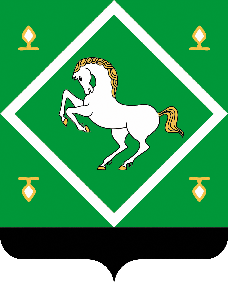 РЕСПУБЛИКА БАШКОРТОСТАНАДМИНИСТРАЦИЯ СЕЛЬСКОГО ПОСЕЛЕНИЯ САНДУГАЧЕВСКИЙ СЕЛЬСОВЕТМУНИЦИПАЛЬНОГО  РАЙОНАЯНАУЛЬСКИЙ РАЙОН